Dr. Anne DUPLOUYanne.duplouy@helsinki.fi |   0000-0002-7147-5199 | www.anneduplouy.net |  @duplouy_anne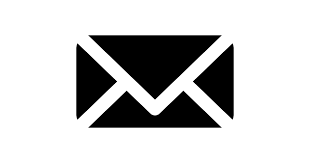 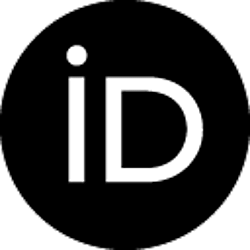 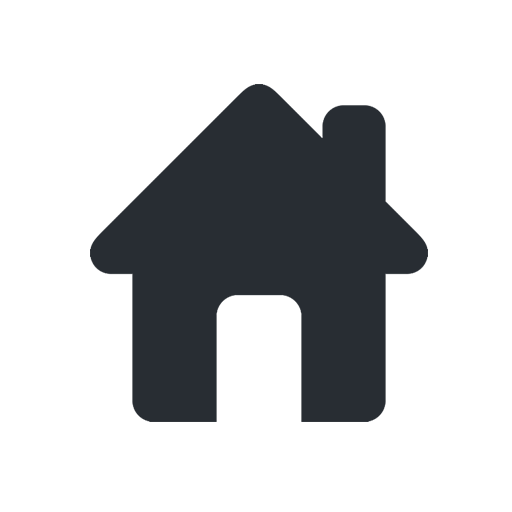 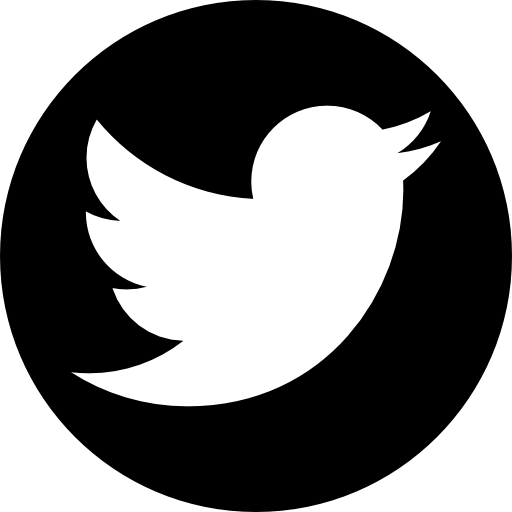 Education and Degrees________________________________________________________________11.2019. 	         Docent in Biology, Lund University, Sweden09.2015.	         Docent in Eco-Evolutionary Biology, University of Helsinki, Finland08.2010. 		Ph.D., The University of Queensland, Brisbane, AustraliaLanguage skills_______________________________________________________________________French			Fluent – mother tongueEnglish 		Fluent – reading and writingFinnish 		Basic conversation (level 4 - 2015 - University of Helsinki course levels)Current position______________________________________________________________________2019-24. 	PI – Academy of Finland Research Fellow, University of Helsinki, Finland	Symbiosis, Ecology and Evolution, Microbiology, Phylogenomics - 90% research, 10% teachingPrevious work experience______________________________________________________________2018-19. 	PI - Marie-Sklodowska Curie Research Fellow, Lund University, Sweden		Symbiosis, Ecology and Evolution, Phylogenetics, Genomics - 100% research2017-18.	Senior postdoctoral researcher, University of Helsinki, Finland 			Life-history Evolution, Microbiology – 90% research, 10% teaching2013-17. 	PI - Academy of Finland Postdoc, University of Helsinki, Finland			Ecology and Evolution, Symbiosis – 90% research, 10% teaching2010-13. 	Postdoctoral researcher, University of Helsinki, Finland 			Population Ecology and Evolution, Molecular Biology – 90% research, 10% teaching2004-07. 	Research assistant, Gump Research station, French Polynesia, France			Fieldwork, Experiments in semi-natural conditions, Molecular Biology - 100% researchAdditional mobility periods2020.		Visiting researcher at Lund University, Sweden 				(6months)2014. 	Visiting researcher at the Portland State University, Oregon, USA	(1month)2013-14. 	Visiting researcher at the Vienna Medical University, Austria 		(2x1month)2009. 		Visiting student at the University of Lyon1, CNRS, France 		(3months)Personal research funding and grants__________________________________________________Current funding2020.		Bio-Resilience HILife Seed grant 					(10,000€, research, PI, 3 Co-PIs)2019-24.	Academy of Finland Research Fellowship 			(486,000€, research, PI) Main past grants 2019.		FORMAS early Career Researcher Grant (declined) 		(200,000€, research, PI)2019.		Knut and Alice Wallenberg Foundation				(2,000€, teaching)2018-20.	Marie Sklodowska-Curie Individual Fellowship 		(186,000€, research, PI) 2013-17.	Academy of Finland Postdoc Grant 				(302,000€, research, PI)2014-17.	Erkko Foundation Grant 						(350,000€, research, 5 PIs)2016.		Ella & Georg Ehrnrooth Foundation Grant 			(5,000€, conference organization)2007-15.	Research grants and scholarships - The Genetic Society, Sigma Xi, NSF, The University of Queensland, The University of Helsinki, Societas Entomologica, Otto A. Malms Donationfond, EMBO short-term Fellow										(total ≈57,000€)Research output_____________________________________________________________________I have published 30 peer-reviewed publications (and four preprints). Total number of citations: 1075 and H-index = 16 (source: Google Scholar) (Full list provided below)Supervision experience_______________________________________________________________2019-23.	C. Beldado - PhD - University of Helsinki, Finland			(Role: Supervisor)2019-22	T. Giovanni - PhD - University of Yaoundé1, Cameroon		(Co-supervisor)2020-21.	U. Rezola & J. Malmberg - Masters - University of Helsinki	(Supervisor)2020.		M. Englund - Bachelor - University of Helsinki				(Supervisor)2019-20.	C. Martel & J. Deng - Masters - Lund University, Sweden   	(Supervisor)2018.		I. Bengzon - Bachelor - Lund University					(Supervisor)2013-17. 	A. Truitt – PhD - Portland State University, USA 			(Co-Supervisor) 2017. 	M. Lähteenaro - Bachelor - University of Helsinki 			(Supervisor)2016. 	M. Kohonen - Bachelor - University of Helsinki 			(Supervisor)2015. 	S. Kadali - Master - University of Helsinki 				(Co-supervisor)2021-23.	Unknown – Postdoc – University of Helsinki, Finland		(Adviser)2020.		D. Blande – Postdoc – University of Helsinki, Finland		(Adviser)2020. 	U. Rezola – Research Assistant – University of Helsinki, Finland Teaching experience__________________________________________________________________2020.	Teaching assistant, Evolutionary Biology, University of Helsinki (Master)2019-20.	Lecturer, Molecular Ecology, Lund University 				(Bachelor)2019.	Course coordinator, Insect Symbiosis, University of Yaoundé1, Cameroon (Master/PhD)2012-17.	Lecturer, Conservation biology, University of Helsinki		(Master)2014-16. 	Lecturer, Molecular Ecology, University of Helsinki			(Master)2012-13. 	Course coordinator, Population biology, University of Helsinki (Master)2010-13. 	Lecturer, Conservation biology, University of Helsinki		(Master)2008-10. 	Tutor, Field Ecology & Genetics, University of Queensland 	(Undergrad)Pedagogical competences2020.	International & Collaborative Activity Environment, University of Helsinki 	(5ECTs)2019.	Open Networked Learning, Lund University, Sweden 				(10ECTs)2014-17.	Center for Research and Development of Higher Education, University of Helsinki (15ECTs)Experience of organising scientific meetings______________________________________________Chair/organizer of 5 international conferences/symposia 		2018.		Symposium chair – 8th Bio of Butterflies Conference, Bangalore, India 	(200 people)2016.		Organizer – 2nd Finnish Molecular Ecology Symposium, Helsinki, Finland 	(100)		Organizer – Adaptation to thermal stress seminar, Helsinki, Finland		(50)2014.		Symposium chair - 7th Bio of Butterflies Conference, Turku, Finland		(200)2011.		Organizer – Adaptation to climate, Workshop, Lammi, Finland			(100)Other key scientific or academic merits__________________________________________________Trusted referee work2021-24.	Ecology and Evolutionary Biology steering group member, University of Helsinki2019-.	PhD committee member for 2 PhD students, University of Helsinki, Finland2020.		Trusted examiner for Master degree, University of Helsinki, Finland2019.		Trusted examiner for Master degree, Lund University, Sweden2019.		Trusted expert reviewer - FWF Der Wissenschaftsfonds, Austria2018.		Trusted examiner for Master degree, Griffith University, Australia2016-18.	Trusted expert reviewer - National Research Agency (ANR), France2018-.	Academic editor for PLoS One, Frontiers in Ecology and Evolution2013-.	Academic Reviewer (https://publons.com/author/313439/anne-duplouy#profile)Scientific PresentationsI have participated in over 20 international conferences (mostly talks)2022. 	Invited speaker for the XXVIth International Congress of Entomology - HelsinkiI have given 18 invited scientific talks at various international Universities2020. 	Swedish University of Agricultural Sciences, Alnarp, Sweden		International invited talk for LA VIDA, undergraduate seminars, India		Liverpool University, UK		University of Helsinki, Finland2019.		University of Basel, Switzerland		University of Zurich, Switzerland		University of Aarhus, Denmark		Lund University, Sweden2018.		Stockholm University, Sweden		University of Copenhagen, Denmark2017.		Lund University, Sweden		Reykjavík University, Iceland2015.		University of Montpellier, France		Stockholm University, Sweden2014.		University of Helsinki, Finland2013.		Medical University of Vienna, Austria2011.		University of Helsinki, Finland2009.		Liverpool University, UKScience communication and Outreach2015-20.	‘Scientists for a day’ (organizer) (https://www.biology.lu.se/article/the-kids-were-researchers-for-a-day); OEB goes Vappu Shokkelo (organizer); Skype a scientist (invited); School of Batman podcast (invited); Earth Optimism, Letters to a pre-scientist, Science goes kindergarten, etc.References___________________________________________________________________________Dr. Marjo SaastamoinenAssociate Professor in Evolutionary EcologyHelsinki Institute of Life Science (HiLIFE)/ Organismal and Evolutionary Biology Research ProgrammeFaculty of Biological and Environmental Sciences University of Helsinki FinlandEmail: marjo.saastamoinen@helsinki.fiWebsites:http://www.helsinki.fi/life-history-evolutionhttps://www.helsinki.fi/en/researchgroups/research-centre-for-ecological-changeProf. Niklas WahlbergProfessor in Systematics Biology and Director of museum collectionDepartment of Biology/Biological MuseumLund UniversitySwedenEmail: niklas.wahlberg@biol.lu.seWebsites: https://portal.research.lu.se/portal/en/persons/niklas-wahlberg(a69a70ff-3fff-4da8-b13a-9e8982cf63cd).htmlhttp://www.nymphalidae.net/List of publications____________________________________________________________________ I have published 30 peer-reviewed publications (and five preprints). Total number of citations: 1045 and H-index = 16 (source: Google Scholar)Below, articles labeled with “*” are articles for which I am the corresponding author.Peer-reviewed articles30) *Duplouy A, Pranter R, Warren-Gash H, Tropek R, Wahlberg N (2020) Towards unravelling Wolbachia global exchange: a contribution from the Bicyclus and Mylothris butterflies in the Afrotropics. BMC Microbiology 20, 319. doi:10.1186/s12866-020-02011-2 (2nd author: MSc student)29) *Duplouy A, Minard G, Saastamoinen M (2020) The gut bacterial community affects immunity but not metabolism in a specialist herbivorous butterfly. Ecology & Evolution 10(16):8755-69. doi:10.1002/ece3.657328) *Miraldo A & Duplouy A (2019) High Wolbachia strain diversity in a clade of dung beetles endemic to Madagascar. Frontiers in Ecology and Evolution 7:157. doi:10.3389/fevo.2019.0015727) Shropshire JD, Leigh B, Bordenstein SR, Duplouy A, Riegler M, Brownlie JC, Bordenstein SR (2019) Models and nomenclature for cytoplasmic incompatibility: caution over premature conclusions - A response to Beckmann et al. 2019. Trends in Genetics 35(6):397-399. doi:10.1016/j.tig.2019.03.00426) *Duplouy A, Minard G, Lähteenaro M, Rytteri S, Saastamoinen M (2018) Silk properties and overwinter survival in gregarious butterfly larvae. Ecology & Evolution 8(24):12443-12455. doi: 10.1002/ece3.4595 (3rd author: Bachelor student)25) Duplouy A & Hornett E (2018) Uncovering the hidden players in Lepidoptera biology: The heritable microbial endosymbionts. Peer-J 6:e4629. doi:10.7717/peerj.462924) *Duplouy A & Brattström O (2018) Wolbachia in the genus Bicyclus: a forgotten player. Microbial Ecology 75:255–263. doi:10.1007/s00248-017-1024-923) *Duplouy A, Woestmann L, Gallego-Zamorano J, Saastamoinen M (2018) Impact of male condition on his spermatophore and consequences for female reproductive performance in the Glanville fritillary butterfly. Insect Science 25(2):284-296. doi:10.1111/1744-7917.12424 (3rd author: MSc student)22) *Duplouy A, Wong SC, Corander J, Lehtonen R, Hanski I (2017) Genetic effects on life-history traits in the Glanville fritillary butterfly. Peer-J 5:e3371. doi:10.7717/peerj.337121) Ramage T, Martins-Simoes P, Mialdea G, Allemand R, Duplouy A, Rousse P, Davies N, Roderick GK, Charlat S (2017) Host diversity in the SymbioCode system: a DNA barcode-based survey of terrestrial arthropods in the Society Islands of French Polynesia. European Journal of Taxonomy 272:1-13. doi:10.5852/ejt.2017.27220) *van Nouhuys S, Kohonen M, Duplouy A (2016) Wolbachia increases the susceptibility of a parasitoid wasp to hyperparasitism. The Journal of Experimental Biology 219:2984-90. doi:10.1242/jeb.140699 (This work was highlighted in the media: Inside JEB) (2nd author: Bachelor student)19) *Duplouy A & Hanski I (2015) Small spermatophore size and reduced female fitness in an isolated butterfly population. Ecological Entomology 40(2):167-174. doi:10.1111/een.1217218) *Duplouy A, Couchoux C, Hanski I, van Nouhuys S (2015) Wolbachia infection in a natural parasitoid wasp population. PLoS One 10(8):e0134843. doi:10.1371/journal.pone.013484317) Ahola V, Lehtonen R, Somervuo P, Salmela L, Koskinen P, Rastas P, […], Duplouy A, […], Goldsmith M, Holm L, Auvinen P, Frilander M, Hanski I (2014) The Glanville fritillary genome retains an ancient karyotype and reveals selective chromosomal fusions in Lepidoptera. Nature Communications 5:4737. doi:10.1038/ncomms573716) Sumervuo P, Kvist J, Ikonen S, Auvinen P, Paulin L, Koskinen P, Holm L, Taipale M, Duplouy A, Ruokolainen A, Saarnio S, Siren J, Kohonen J, Corander J, Frilander MJ, Ahola V, Hanski I (2014) Transcriptome analysis reveals signature of adaptation to landscape fragmentation. PLoS One 9(7):e101467. doi:10.1371/journal.pone.010146715) Duplouy A, Iturbe-Ormaetxe I, Beatson SA, Szubert JM, Brownlie JC, McMeniman CJ, McGraw EA, Hurst GDD, Charlat S, O’Neill SL, Woolfit M (2013) Draft genome sequence of the male-killing Wolbachia strain wBol1 reveals recent horizontal gene transfers from diverse sources. BMC Genomics 14:20. doi:10.1186/1471-2164-14-2014) *Duplouy A, Ikonen S, Hanski I (2013) Life-history of the Glanville fritillary butterfly in fragmented versus continuous landscapes. Ecology and Evolution 3(16): 5141-5156. doi:10.1002/ece3.88513) *Duplouy A & Hanski I (2013) Butterfly survival on an isolated island by improved grip. Biology Letters 9(2):20130020. doi:10.1098/rsbl.2013.0020 (This work was highlighted in the media: ScienceNordic news, EarthTimes news, Norwegian science news)12) Mattila AL, Duplouy A, Kirjokangas M, Lehtonen R, Hanski I (2012) High genetic load in an old isolated butterfly population. Proc. Nat. Acad. Sci. USA 109(37):e2496-505. doi:10.1073/pnas.1205789109 (3rd author: MSc student)11) *Martinez J & Duplouy A (shared first authors), Woolfit M, Vavre F, O’Neill SL, Varaldi J (2012) Influence of the virus LbFV and of Wolbachia in a host-parasitoid interaction. PLoS One 7(4):e35081. doi:10.1371/journal.pone.003508110) Iturbe-Ormatexe I, Woolfit M, Rancès E, Duplouy A, O’Neill SL (2011) A simple protocol to obtain highly pure Wolbachia endosymbiont DNA for genome sequencing. Journal of Microbiology Methods 84(1):134-136. doi:10.1016/j.mimet.2010.10.0199) *Duplouy A, Hurst GDD, O’Neill SL, Charlat S (2010) Rapid spread of a male-killing Wolbachia in the butterfly Hypolimnas bolina. Journal of Evolutionary Biology 23(1): 231-235. doi:10.1111/j.1420-9101.2009.01891.x8) Charlat S, Duplouy A, Hornett EA, Dyson EA, Davies N, Roderick GK, Wedell N, Hurst GDD (2009) The joint evolutionary histories of Wolbachia and mitochondria in Hypolimnas bolina. BMC Evolutionary Biology 9:64. doi:10.1186/1471-2148-9-647) *Duplouy A, Vermenot C, Davies N, Roderick GK, Hurst GDD, Charlat S (2009) Assessing risks of Wolbachia DNA cross-specimens contamination following mass collection and ethanol storage. Molecular Ecology Resources 9:46-50. doi:10.1111/j.1755-0998.2008.02421.x6) Hornett EA, Duplouy A, Davies N, Roderick GK, Wedell N, Hurst GDD, Charlat S (2008) You can’t keep a good parasite down: evolution of a male-killer suppressor uncovers cytoplasmic incompatibility. Evolution 62(5):1258-1263. doi:10.1111/j.1558-5646.2008.00353.x5) Charlat S, Reuter M, Dyson EA, Hornett EA, Duplouy A, Davies N, Roderick GK, Wedell N, Hurst GDD (2007) Male-killing bacteria trigger a cycle of increasing male fatigue and female promiscuity. Current Biology 17:273-277. doi:10.1016/j.cub.2006.11.0684) Meyer J-Y, Duplouy A, Taputuarai R (2007) Population dynamics of the endemic tree Myrsine longifolia (Myrsinaceae) in forests of Tahiti (French Polynesia) invaded by Miconia calvescens (Melastomataceae) after the introduction of a biocontrol fungal pathogen: first investigations. Revue Ecologie (Terre Vie) 62:17-33 (in French)3) Charlat S, Engelstädter J, Dyson EA, Hornett EA, Duplouy A, Tortosa P, Davies N, Roderick GK, Wedell N, Hurst GDD (2006) Competing selfish genetic elements in the butterfly Hypolimnas bolina. Current Biology 16:2453-2458. doi:10.1016/j.cub.2006.10.0622) Hornett EA, Charlat S, Duplouy A, Davies N, Roderick GK, Wedell N, Hurst GDD (2006) Evolution of male killer suppression in a natural population. PLoS Biology 4:e283. doi:10.1371/journal.pbio.0040283Book Chapter1) Duplouy A & O’Neill SL (2010) Male-killing Wolbachia in the butterfly Hypolimnas bolina. In Pontarotti P (Ed.): Evolutionary Biology - Concepts, Molecular and Morphological Evolution. 1st Edition, XIV, Springer-Verlag Berlin Heidelberg, 363p.Preprint* Deng J, Assandri G, Chauhan P, Futahashi R, Galimberti A, Hansson B, Lancaster LT, Takahashi Y, Svensson EI, and Duplouy A (PrePrint) Wolbachia-driven selective sweep in a range expanding species. Research Square doi:10.21203/rs.3.rs-150504/v1  (1st author: MSc student)* Duplouy A, Nair A, Nyman T, and van Nouhuys S (PrePrint) Long-term spatio-temporal genetic structure of an accidental introduction, and the population dynamics of its associated Wolbachia symbiont. Authorea doi:10.22541/au.159818268.85495000Blande D, Smolander O-P, Ahola V, Rastas P, Tanskanen J, Kammonen J, Oostra V, (...), DiLeo MF, Duplouy A, Duru IC, (...), Frilander MJ, Auvinen P, Saastaminen M (PrePrint) Improved chromosome level genome assembly of the Glanville fritillary butterfly (Melitaea cinxia) based on SMRT Sequencing and linkage map. BioRxiv doi:10.1101/2020.11.03.364950Abroon P, Ashori A, Duplouy A, Farahani HK (PrePrint) Wolbachia manipulates host pre-imaginal learning in a parasitoid wasp. BioRxiv doi:10.1101/825455Davies SW, Putman HM, Ainsworth T, Baum JK, Bove CB, Crosby SC, Côté IM, Duplouy A, Fulweiler RW, Griffin AJ, Hanley TC, Hill T, Humanes A, Mangubhai S, Metaxas A, Parker LM, Rivera HE, Silbiger NJ, Smith NS, Spalding AK, Traylor-Knowles N, Weigel BL, Wright RM, Bates A. (PrePrint) Shifting our value system beyond citations for a more equitable future. PLoS Biology doi:10.Research monographs2010. Ph.D. thesis – Ecology and Genomics of a male-killing Wolbachia 2007. M.Sc. thesis – Liste et synthèse bibliographique des plantes médicinales de Polynésie française (French)